Lesson Plan: Dinosaur Names: Root OriginsStandards: 8th Grade Science R 8.1.4Objective: Students will: Understand how scientists named dinosaursIdentify whether dinosaur root words are Greek, Latin or otherWill hypothesize different dinosaur names based on physicalityBackground: Most dinosaurs are named after unique physical characteristics based on Greek and Latin word origins, the location they were found, or the person that discovered them. Materials: Worksheet attached and access to Internet for research purposesProcedure:Talk about how scientific names are given. Give examples of medical and biology terminology and share background information.Give worksheet to students to research and answer the word originsNext have students create names for the pictured dinosaur by using the dinosaur root words Compare their created names to the names the scientists gave them.   Dinosaur Name Roots						Name: _________________Look up the word root and identify whether it is Greek, Latin, or other origin.Extra Credit: What is the word origin of dinosaur? _____________________________Determine the names of these dinosaurs based on their physical traits by using the root origins above. Do your names match what scientists named them?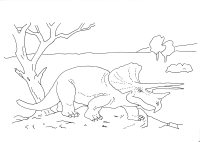 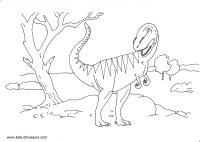 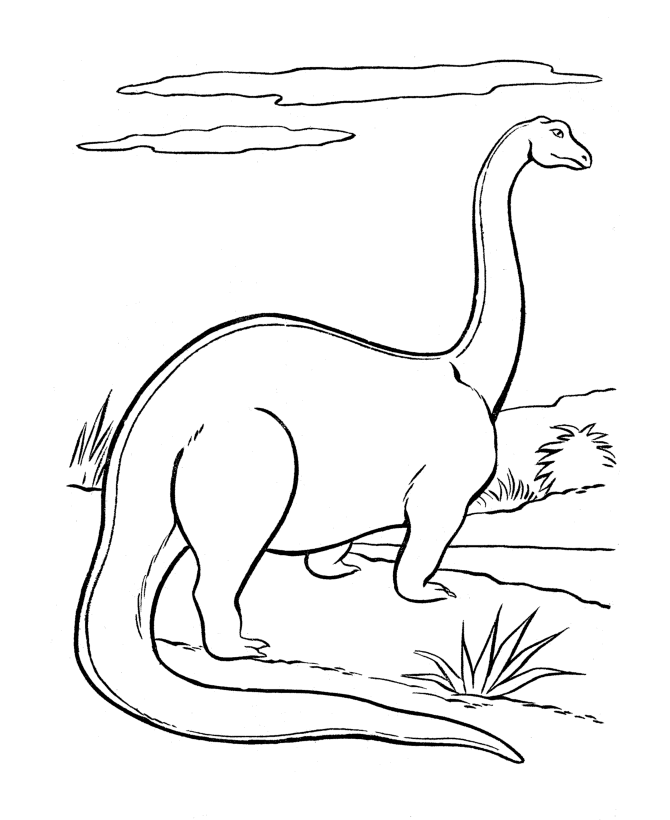 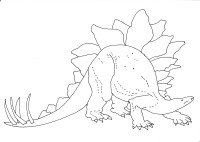 Dinosaur RootOriginAllo-other Ankylo- stiffenedApato- deceptiveArcheo-oldBrachio- armBronto- thunderCampylo- curvedCeohalo- head, brainCerat-hornedCoelo-hollowCompso-prettyDaspleto- horrid, frightfulDerm- skinDi- twoDino, Deinos-terribleDiplo- doubleEchino-spikedElasmo- platedEuoplo- well armoredIththy-fishKristos- separatedMaia- good motherMan- handMega- hugeMicro- smallMosa- from Meuse River in FranceNodo- lumpyNotho- falseOdon-toothOps- faceOrthithos- birdOvi-eggPachy- thickPaleo- oldPlacenti- like a round flat cakePlaty-flatPost- afterProto- firstPteryx- wingRaptor- robberRex- kingRhychus-snoutSaur, saurus-lizardSpino-thorn or backboneStego- roofStruthio-ostrichSuchus- crocodileTri-threeTyrano- tyrantVeloci-SpeedyXiph-swordFind four of your own dinosaur root wordsOrigin1.2.3.4.